Prédire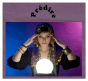 PrédireAvant de lire le texte, je croyais que…Avant de lire le texte, je croyais que…Pour prédire, je me sers de…Pour prédire, je me sers de…En lisant, j’ai appris que…En lisant, j’ai appris que…Mes prédictions m’ont aidé à comprendre parce que…Mes prédictions m’ont aidé à comprendre parce que…Titre du texte lu :__________________________________________Auteur :______________________Date :_____________Type de texte :  Informatif  Expressif  Narratif Explicatif Autre Ma compréhension générale de ce texte :Titre du texte lu :__________________________________________Auteur :______________________Date :_____________Type de texte :  Informatif  Expressif  Narratif Explicatif Autre Ma compréhension générale de ce texte :PrédirePrédireMes prédictionsPourquoi j’ai fait ces prédictionsMes prédictions m’ont aidé à comprendre parce que…Mes prédictions m’ont aidé à comprendre parce que…Titre du texte lu :__________________________________________Auteur :______________________Date :_____________Type de texte :  Informatif  Expressif  Narratif Explicatif Autre Ma compréhension générale de ce texte :Titre du texte lu :__________________________________________Auteur :______________________Date :_____________Type de texte :  Informatif  Expressif  Narratif Explicatif Autre Ma compréhension générale de ce texte :